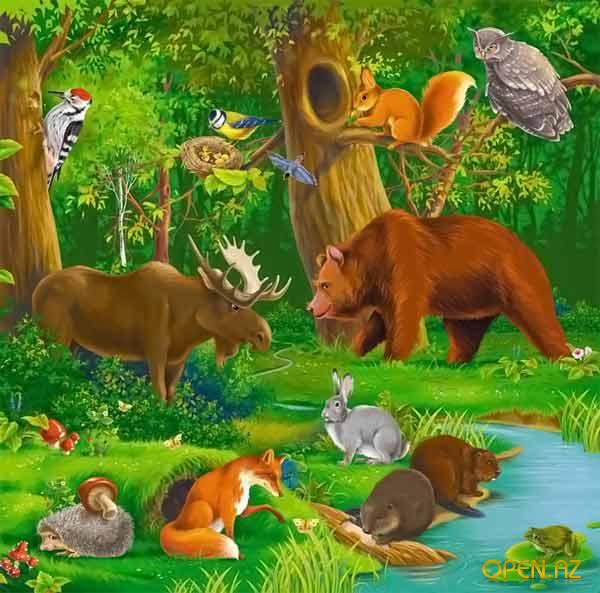 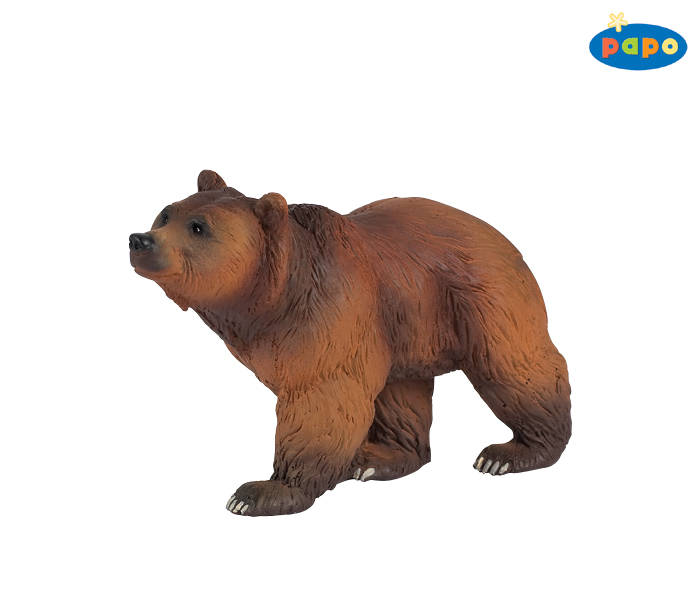 Этот зверь любитель мёда.
Даже в имени есть мёд.
Обитает во всем мире
И в лесах везде живёт.
Видов много зверь имеет,
Но каким бы ни был он.
Косолапою походкой
Он с рожденья наделён.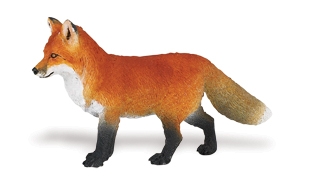 Она таскать цыплят украдкой любит -
И убегает, прячется в леса,
Боясь в селе охотничьего пса.
Она детишек кормит и голубит,
Но рыжий хвост и выдаёт и губит
Плутовку под названием...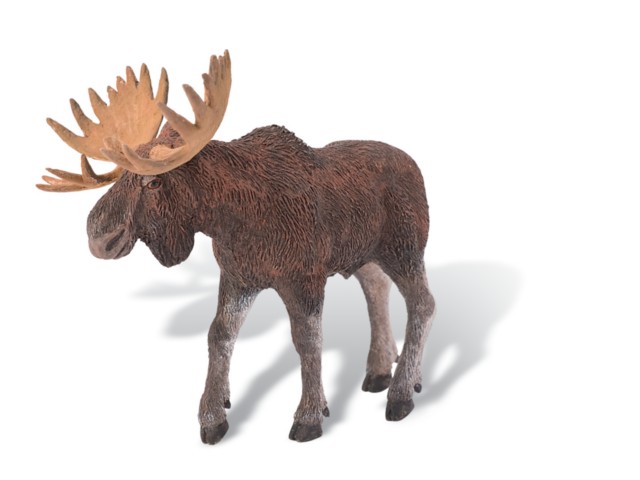 Бесстрашен могучий лесной богатырь.Его не пугает озёрная ширь,И он не боится речной глубины.Ветвисты рога его, ноги длинны.Питается ветками, сочной травой.В осеннее время настрой боевой:Он в утренний час очень грозно ревётИ рёвом соперников к бою зовёт.Доверчиво из лесу к людям идёт,То в парк городской, то в село забредёт.И те, кому видеть его довелось,Ответят, что это животное …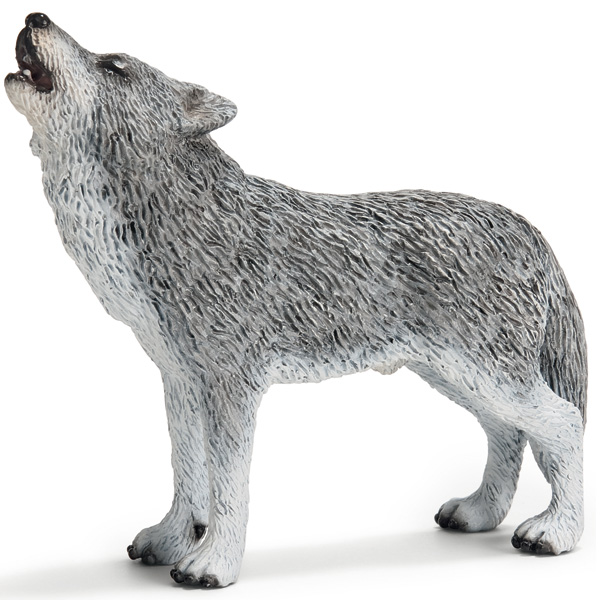 Предок всех собак, поверь,Этот серый хищный зверь.Знает в овцах, козах толкСтрашный, хитрый, лютый…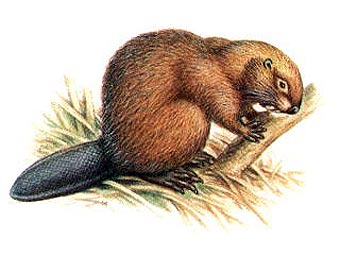 Хвост веслом! Пловец отменный!Да и мех имеет ценный,Строит «хатки» и плотиныИз ветвей, камней и тины.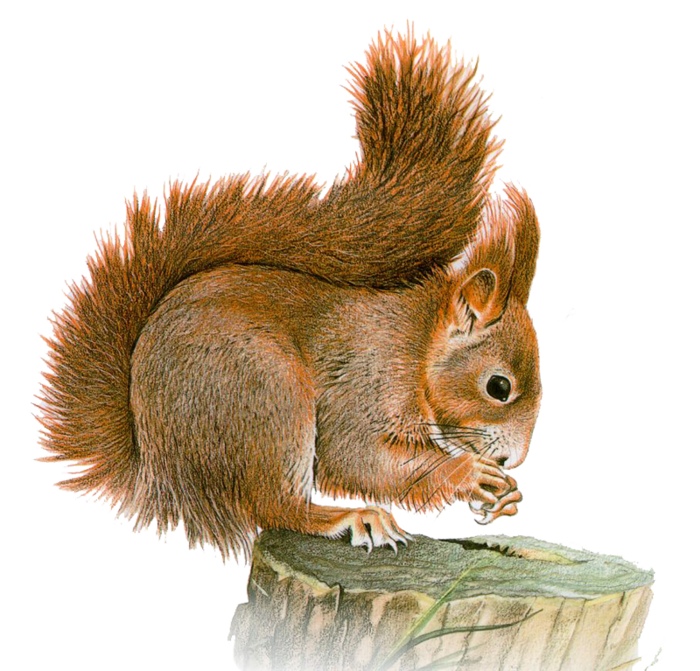 Кто на ветке шишки грызИ бросал объедки вниз?Кто по елкам ловко скачетИ взлетает на дубы?Кто в дупле орехи прячет,Сушит на зиму грибы?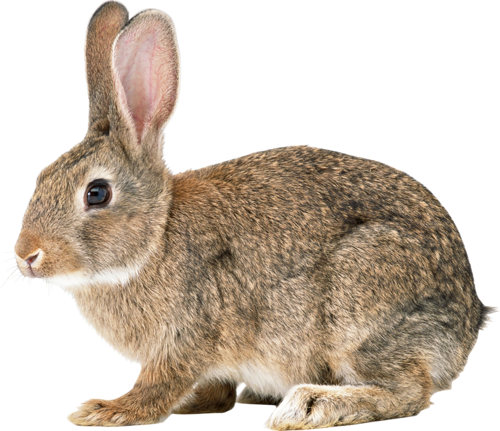 Мчится без оглядки,Лишь сверкают пятки.Мчится что есть духу,Хвост короче уха.Живо угадай-ка,Кто же это?